Об объектах спортаДля занятий физической культурой и спортом в гимназии имеются два спортивных зала и крытый спортивный комплекс, многофункциональная спортивная площадка и спортивный  городок. В учреждении имеется следующее спортивное оборудование: беговая дорожка, велотренажеры, комплект для баскетбола, комплект оборудования для тренажерного зала, силовые стационарные тренажеры, стенка шведская, стол настольного тенниса, щиты баскетбольные, мостик гимнастический, маты гимнастические, скамейки, щиты для метания, спортинвентарь, туристическое оборудование, конь гимнастический, козел гимнастический, мост приставной и подкидной, бревно напольное, перекладина гимнастическая, стойка для прыжков в высоту, канаты для  перетягивания и лазанья, татами, рециркуляторы, кондиционеры.  На базе гимназии работают ДЮСШ №5, №10, МБУ СШ №8, МБУ СШОР №7. Созданные в гимназии условия позволяют обеспечить организацию учебных занятий физической культурой, внеурочную деятельность и досуговую деятельность обычных школьников и детей с ОВЗ.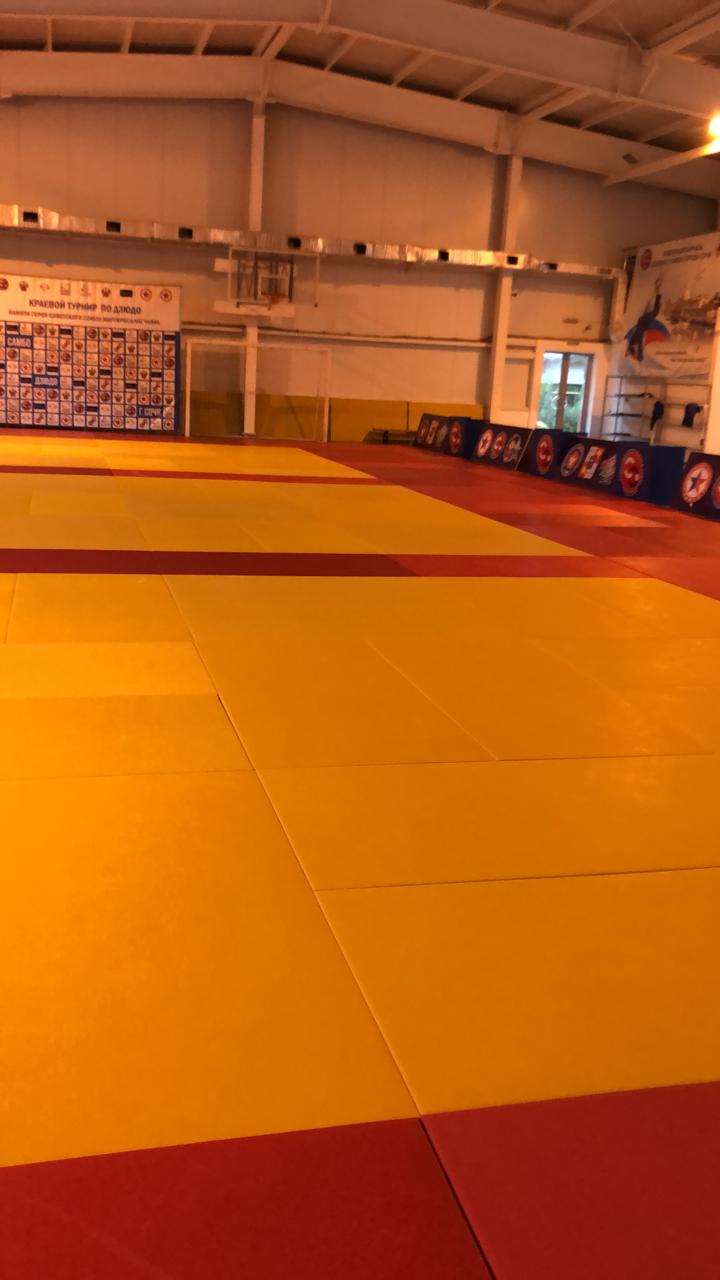 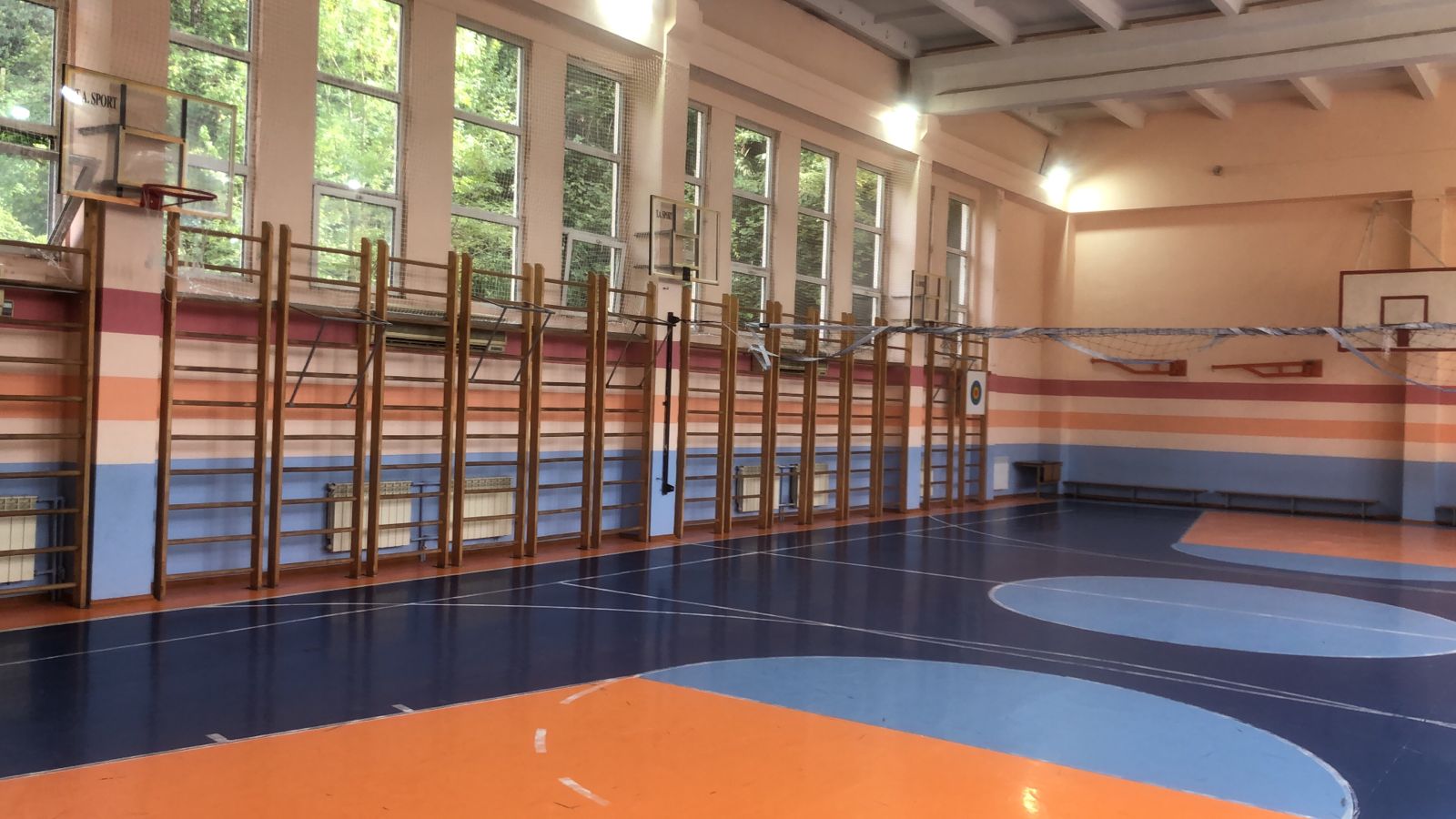 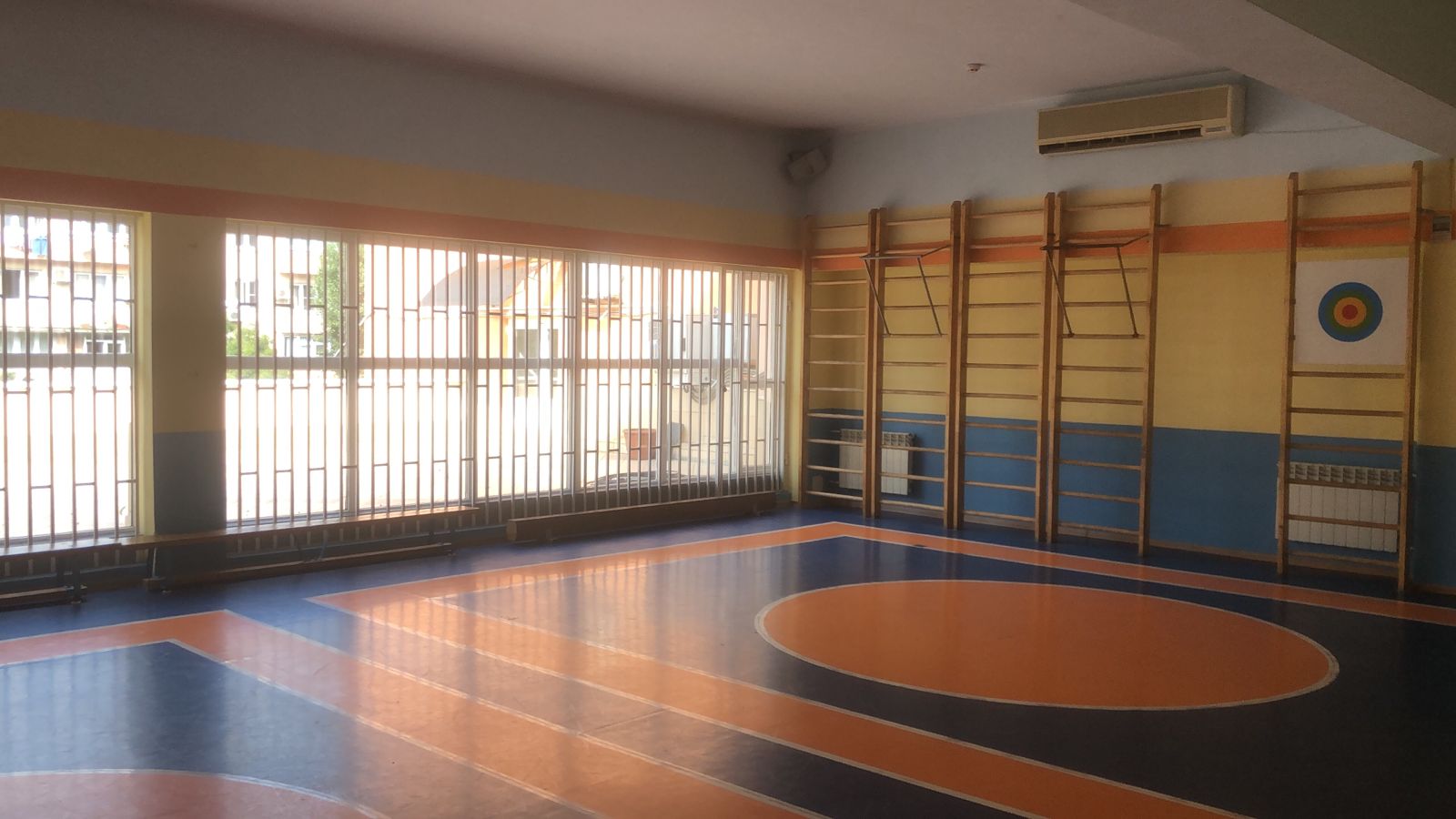 